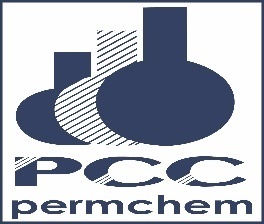 Общество с ограниченной ответственностью «Пермская химическая компания»Адрес: Россия 614034, г. Пермь, ул. Воронежская, 56Контактный телефон +7 342 253 0767Адрес официального сайта www.permchemical.ruЭл.почтаsecr@permchemical.comОсновные направления (виды) деятельности Выпуск продукции тонкой и специализированной химии; разработка и масштабирование химических технологий; исследования в области фторорганических соединений, катализаторов межфазового переноса, производство продукции на заказПродуктовая линейка компании включает:- электронные газы (гексафторбутадиен,триметилсилан, октафторциклопентен, другие газы);- интермедиаты для синтеза лекарственных препаратов (фторсодержащие ароматические, алифатические, галогенсодержащие нефторированные соединения); - производство продукции на заказ:композиционные материалы, средства защиты растений, другие продукты.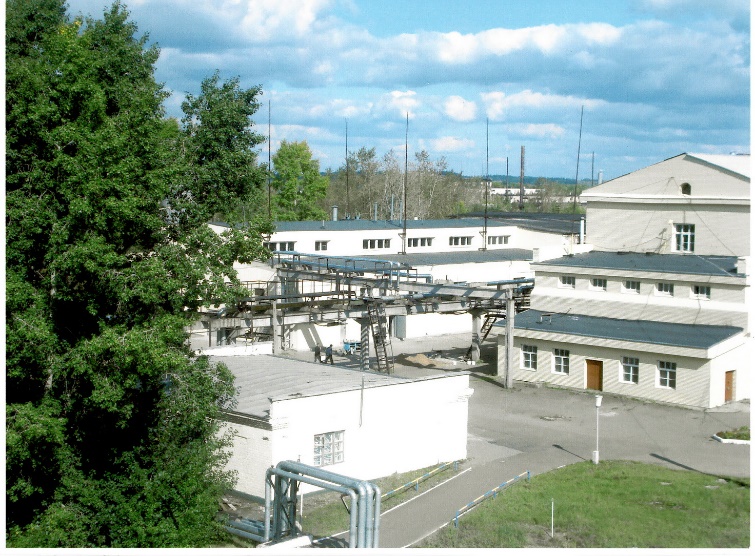 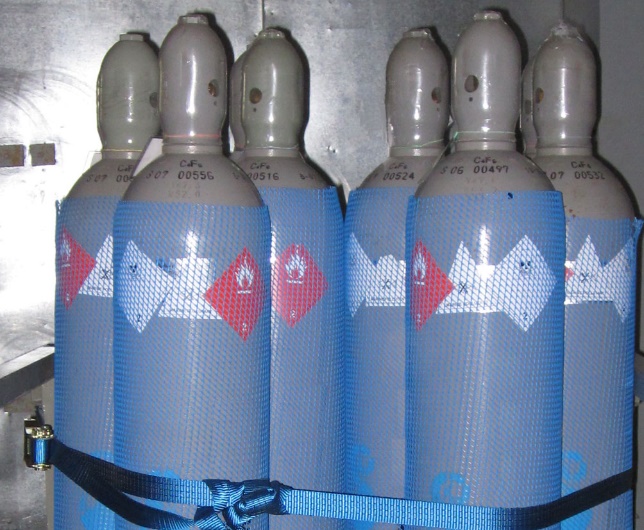 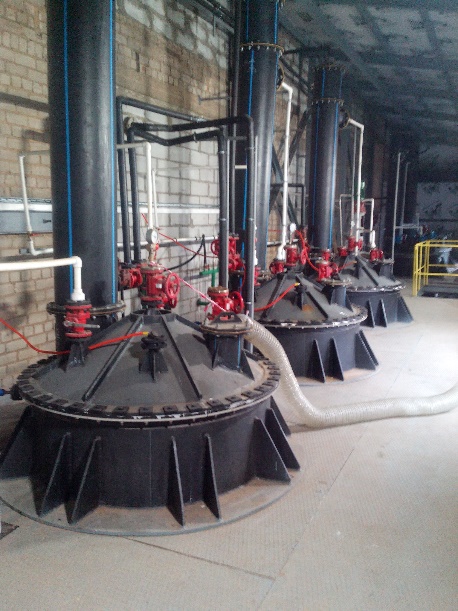 Отрасль производстваХимическая промышленностьПроизводимая продукцияГексафторбутаиен – Электронный газ, применяется в процессах плазмохимического травления тонких пленок в производстве микроэлектроники с топологическими размерами от 7 нм для создания пазов и отверстий.  Обеспечивает возможность травления структур с высоким аспектным отношением, высокой анизотропией и гладкими вертикальными стенками.  В серийном производстве с 2004 года. Триметилсилан – электронный газ, применяется при производстве интегральных схем для получения  диэлектриков с низкой диэлектрической постоянной (low-k диэлектриков) с помощью CVD-процессов, а так же  для остановки травления.В серийном производстве с 2008 годаИнтермедиаты для фармацевтических препаратов: сунитиниб, летразол, сорафениб, мезилат, ксилометазолин, анастразол История развития2002 г. На базе основной части имущества завода «Йодобром» организована Пермская химическая компания. На месте старых цехов создано промышленное производство новейших электронных газов. 2008 г. – модернизация производства ГФБД2010 г. Строительство цеха Фторароматика2011 г. Организация промышленного производства Триметилсилана и Монометилсилана2012 г. Организация промышленного производства ПФФ2013 г. Организация производственной лаборатории металлорганических соединений2014 г. Начало промышленного производства кремнийоргнаических полимеров и организация производства композиционных материалов2018 г. - Строительство второй очереди производства ГФБД География деятельности   Более 98% высокотехнологичной продукции поставляется на экспорт  в Японию, Тайвань, Корею, США, Великобританию, Германию Основная информация о сотрудничестве (партнеры)Зарубежные компании Стратегия развитияДальнейшее развитие линейки газов для микроэлектроники и интермедиатов для фармацевтики.